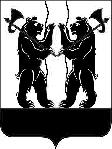 М У Н И Ц И П А Л Ь Н Ы Й  С О В Е ТЯрославского муниципального районашестого созываР Е Ш Е Н И ЕО конкурсе по отбору кандидатур на должность Главы Ярославского муниципального районаВ соответствии с Федеральным законом от 06.10.2003 № 131-ФЗ «Об общих принципах организации местного самоуправления в Российской Федерации», Законом Ярославской области от 16.10.2014 № 59-з «О сроках полномочий, наименованиях, порядке формирования, иных вопросах организации и деятельности органов местного самоуправления муниципальных образований Ярославской области», Уставом Ярославского муниципального района, Решением Муниципального Совета Ярославского муниципального района от 26.01.2017 № 4 «Об утверждении Положения о порядке проведения конкурса по отбору кандидатур на должность Главы Ярославского муниципального района и процедуре принятия решения об избрании Главы Ярославского муниципального района» МУНИЦИПАЛЬНЫЙ СОВЕТ ЯРОСЛАВСКОГО МУНИЦИПАЛЬНОГО РАЙОНА Р Е Ш И Л:1. Объявить конкурс по отбору кандидатур на должность Главы Ярославского муниципального района.2. Назначить проведение конкурса по отбору кандидатур на должность Главы Ярославского муниципального района на 10 апреля 2017 года, в 10 часов 00 минут, в зале заседаний Администрации Ярославского муниципального района по адресу: город Ярославль, ул. З.Космодемьянской, дом 10а, третий этаж.3. Назначить следующих членов конкурсной комиссии Ярославского муниципального района по проведению конкурса по отбору кандидатур на должность Главы Ярославского муниципального района:_______________________________________________________________________________________________________________________________________________________________________________________________________________________________________________________________________________________________________________________________________.4. Утвердить Информацию об условиях конкурса по отбору кандидатур на должность Главы Ярославского муниципального района (приложение).5. Опубликовать решение в газете «Ярославский агрокурьер» и разместить на официальном сайте органов местного самоуправления Ярославского муниципального района.6. Контроль за исполнением решения возложить на постоянную комиссию по регламенту, этике, нормотворчеству, обеспечению депутатской деятельности, социальной политике и вопросам местного самоуправления (Ю.Н.Соколова).7. Решение вступает в силу после официального опубликования.Приложениек Решению Муниципального Совета Ярославского муниципального районаот 				№ ИНФОРМАЦИЯОБ УСЛОВИЯХ КОНКУРСА ПО ОТБОРУ КАНДИДАТУР НА ДОЛЖНОСТЬ ГЛАВЫ ЯРОСЛАВСКОГО МУНИЦИПАЛЬНОГО РАЙОНАМуниципальный Совет Ярославского муниципального района объявляет конкурс по отбору кандидатур на должность Главы Ярославского муниципального района.Конкурс по отбору кандидатур на должность Главы Ярославского муниципального района состоится 10 апреля 2017 года в 10 часов 00 минут, в зале заседаний Администрации Ярославского муниципального района по адресу: город Ярославль, ул. З.Космодемьянской, дом 10а, третий этаж.Право на участие в конкурсе имеют граждане, достигшие на день проведения конкурса 21 года и обладающие в соответствии с федеральным законом пассивным избирательным правом.Кандидат на должность Главы Ярославского муниципального района должен соответствовать следующим требованиям к профессиональному образованию и профессиональным знаниям и навыкам:1) наличие высшего образования;2) наличие не менее пяти лет стажа (опыта) работы по специальности, направлению подготовки;3) наличие не менее семи лет стажа (опыта) работы в органах государственной власти (на государственных должностях и (или) должностях государственной службы) и (или) органах местного самоуправления (на муниципальных должностях и (или) должностях муниципальной службы);4) наличие не менее десяти лет стажа (опыта) работы на руководящих должностях.При проведении конкурса граждане, представившие документы для участия в конкурсе, имеют равные права независимо от пола, расы, национальности, языка, происхождения, имущественного и должностного положения, места жительства, отношения к религии, убеждений, принадлежности к общественным объединениям, а также других обстоятельств.Гражданин, изъявивший желание участвовать в конкурсе, лично представляет следующие документы:1) личное заявление об участии в конкурсе по форме в соответствии с приложением 1 к настоящему Положению с обязательством в случае его избрания прекратить деятельность, несовместимую с замещением должности Главы Ярославского муниципального района.2) копию паспорта или иного заменяющего его документа;3) копию трудовой книжки и (или) иные документы, подтверждающие трудовую (служебную) деятельность гражданина;4) копию документа об образовании; 5) сведения о своих доходах, об имуществе и обязательствах имущественного характера, а также сведения о доходах, об имуществе и обязательствах имущественного характера своих супруги (супруга) и несовершеннолетних детей по форме, утверждённой Указом Президента Российской Федерации от 23.06.2014 № 460;6) справку о наличии (отсутствии) судимости и (или) факта уголовного преследования либо о прекращении уголовного преследования по форме приложения № 6 к административному регламенту Министерства внутренних дел Российской Федерации по предоставлению государственной услуги по выдаче справок о наличии (отсутствии) судимости и (или) факта уголовного преследования либо о прекращении уголовного преследования, утвержденному приказом МВД России от 07.12.2011 № 1121;7) согласие на обработку персональных данных по форме в соответствии с приложением 2 к настоящему Положению.По желанию гражданина им могут быть представлены документы или их копии о полученном дополнительном профессиональном образовании, о присвоении учёной степени, учёного звания, о наградах, рекомендации руководителей органов государственной власти или органов местного самоуправления.Гражданин представляет в конкурсную комиссию вместе с иными документами, необходимыми для участия в конкурсе, письменное уведомление о том, что он, его супруга (супруг), несовершеннолетние дети не имеют счета (вклады), не хранят наличные денежные средства и ценности в иностранных банках, расположенных за пределами территории Российской Федерации, не владеют и (или) не пользуются иностранными финансовыми инструментами.Гражданин вправе представить в конкурсную комиссию вместе с иными документами, необходимыми для участия в конкурсе, письменное изложение своих предложений по организации работы в должности Главы муниципального района.Документы для участия в конкурсе представляются в отдел муниципальной службы, организационной работы и связям с общественностью управления делами Администрации Ярославского муниципального района, начиная со дня опубликования решения об объявлении конкурса по 23 марта 2017 года включительно, по адресу: город Ярославль, ул. З.Космодемьянской, дом 10а, кабинет № 29 по рабочим дням с понедельника по пятницу с 8.30 до 12.00, с 13.00 до 17.30 (по пятницам до 16.30), контактный телефон: 8(4852) 32-10-95. Формы заявления и согласия на обработку персональных данных можно получить в указанном выше кабинете № 29 и на официальном сайте органов местного самоуправления Ярославского муниципального района http://yamo.adm.yar.ru/Копии документов принимаются только при представлении подлинников документов либо копий, которые должны быть заверены в установленном порядке.Несвоевременное представление документов, предусмотренных настоящим Положением для участия в конкурсе, либо представление таких документов не в полном объёме является основанием для отказа гражданину в праве на участие в конкурсе. В случае установления обстоятельств, препятствующих избранию гражданина Главой муниципального района, он информируется об этом комиссией в письменной форме в течение пяти рабочих дней со дня выявления указанных обстоятельств.Расходы, понесённые гражданином в связи с участием в конкурсе (проезд к месту проведения конкурса и обратно, наём жилого помещения, пользование услугами связи всех видов и т.д.), осуществляются за счёт собственных средств. Приложение 1к ИнформацииФормаВ конкурсную комиссию Ярославского муниципального района от ______________________________________________,                                    фамилия, имя отчество_______________________________________________зарегистрированного (зарегистрированной) по адресу: _______________________________________________адрес регистрации по месту жительства_______________________________________________           ЗАЯВЛЕНИЕ об участии в конкурсе по отбору кандидатур на должность Главы Ярославского муниципального районаЯ, _____________________________________________________________________,         фамилия, имя, отчество) представляю прилагаемые документы для участия в конкурсе по отбору кандидатур на должность Главы Ярославского муниципального района.С ограничениями, препятствующими регистрации кандидатом на должность Главы муниципального района, ознакомлен (ознакомлена).В случае избрания на должность Главы Ярославского муниципального района обязуюсь прекратить деятельность, несовместимую с замещением указанной должности.Согласен на проверку конкурсной комиссией достоверности сведений, содержащихся в документах, приложенных к настоящему заявлению.Решение о результатах конкурса прошу сообщить по адресу: _______________________________________________________________________________________________.К заявлению прилагаются:1) копия паспорта (иной заменяющий его документ); 2) копия трудовой книжки и (или) иные документы, подтверждающие трудовую (служебную) деятельность;3) копия документа об образовании; 4) сведения о своих доходах, об имуществе и обязательствах имущественного характера, а также сведения о доходах, об имуществе и обязательствах имущественного характера моих супруги (супруга),  несовершеннолетних детей по форме, утверждённой Указом Президента Российской Федерации от 23.06.2014 № 460; 5) уведомление о том, что я, мои супруга (супруг), несовершеннолетние дети не имеют счета (вклады), не хранят наличные денежные средства и ценности в иностранныхбанках, расположенных за пределами территории Российской Федерации, не владеют и (или) не пользуются иностранными финансовыми инструментами;6) справка о наличии (отсутствии) судимости и (или) факта уголовного преследования либо о прекращении уголовного преследования;7) согласие на обработку персональных данных;8) копии документов о повышении квалификации в процессе трудовой деятельности в должности государственной (муниципальной) службы или работы по специальности (направлению подготовки); наличии государственных наград, знаков профессионального отличия, учёной степени кандидата или доктора наук, заверенные нотариально или специалистами кадровых служб по месту работы (службы), рекомендации руководителей органов государственной власти или органов местного самоуправления.Телефон для связи: _________________________  «_____»_________________201__ г.          __________________   /_____________________/ Приложение 2к ИнформацииФормаВ конкурсную комиссию Ярославского муниципального района от _______________________________________,фамилия, имя и отчествопаспорт _________________________________________серия, номер, кем и когда выдан_______________________________________________, зарегистрированного (зарегистрированной) по адресу: ________________________________________________адрес регистрации по месту жительства________________________________________________CОГЛАСИЕна обработку персональных данныхЯ, _____________________________________________________________________,фамилия, имя, отчестводаю согласие Администрации Ярославского муниципального района, конкурсной комиссии по проведению конкурса по отбору кандидатур на должность Главы Ярославского муниципального района в соответствии со статьёй 9 Федерального закона от 27 июля 2006 года № 152-ФЗ «О персональных данных» на автоматизированную, а также без использования средств автоматизации обработку моих персональных данных, содержащихся в документах, которые представлены мной в конкурсную комиссию для участия в конкурсе.Перечень действий с персональными данными, на совершение которых даётся согласие: сбор, запись, систематизация, накопление, хранение, уточнение (обновление, изменение), извлечение, использование, передача (распространение, предоставление, доступ), обезличивание, блокирование, удаление, уничтожение. Настоящее согласие даётся на период с _____________________________________ 							дата подачи заявлениядо истечения сроков хранения соответствующей информации или документов, содержащих указанную информацию, определяемых в соответствии с законодательством Российской Федерации.«_____»_________________201__ г.               _________________  /____________________/ 							подпись   		расшифровка подписиПояснительная запискак проекту решения Муниципального Совета Ярославского муниципального района«О конкурсе по отбору кандидатур на должность Главы Ярославского  муниципального района»Проект решения Муниципального Совета Ярославского муниципального района «О конкурсе по отбору кандидатур на должность Главы Ярославского  муниципального района» подготовлен в соответствии с Федеральным законом от 06.10.2003 № 131-ФЗ «Об общих принципах организации местного самоуправления в Российской Федерации», Законом Ярославской области от 16.10.2014 № 59-з «О сроках полномочий, наименованиях, порядке формирования, иных вопросах организации и деятельности органов местного самоуправления муниципальных образований Ярославской области», Уставом Ярославского муниципального района, Решением Муниципального Совета Ярославского муниципального района от 26.01.2017 № 4 «Об утверждении Положения о порядке проведения конкурса по отбору кандидатур на должность Главы Ярославского муниципального района и процедуре принятия решения об избрании Главы Ярославского муниципального района».Проектом решения предусматривается объявление конкурса, его назначение на 10 апреля 2017 года в 10 часов 00 минут, назначение пяти членов конкурсной комиссии, а также утверждение информацию об условиях конкурса, в соответствии с которой прием документов для участия в конкурсе предполагается осуществлять в период с 9 по 24 марта 2017 года.Начальник отделамуниципальной службы, организационной работыи связям с общественностью управления деламиАдминистрации ЯМР						С.А.СтепановГлава Ярославского муниципального района___________ Т.И.Хохлова«____»________2017Председатель Муниципального Совета Ярославского муниципального района____________ Ю.А.Лазарев«____»________2017